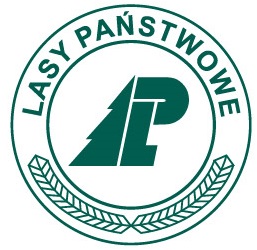 Nadleśnictwo WyszkówFormularz zgłoszenia na Zajęcia Edukacji LeśnejUczestnicy zajęć zostali zapoznani z możliwymi zagrożeniami (m.in. kleszcze, ukąszenia owadów) oraz sposobami zapobiegania. Grupa posiada własną apteczkę pierwszej pomocy. Uczestnicy są wyposażeni w odpowiednie okrycia wierzchnie oraz obuwie do zajęć w lesie. Opiekunowie grupy sprawują opiekę nad uczestnikami zajęć oraz włączają się aktywnie w zajęcia. Nadleśnictwo Wyszków nie ponosi odpowiedzialności za szkodę poniesioną przez uczestników w związku z prowadzonymi zajęciami edukacyjnymi.Podpis opiekuna grupy:Imię i nazwisko opiekuna:Telefon kontaktowy:Nazwa szkoły/jednostki:Klasa:Data spotkania:Godzina rozpoczęcia  i planowany czas spotkania:Liczba uczniów:Dodatkowe informacje (np. obecność dzieci niepełnosprawnych, ognisko, potrzeba omówienia konkretnego zagadnienia):